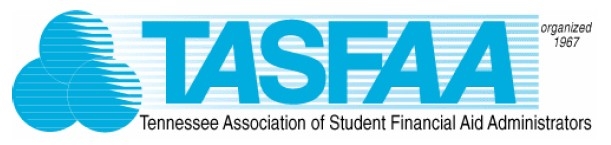 Clyde Walker Professional Development Scholarship ApplicationEach year a TASFAA member is awarded a scholarship to attend the SASFAA New Aid Officers Workshop.  The scholarship is to cover the workshop registration cost (up to $675).  The recipient or their institution will be responsible for all other costs.  To be considered for a scholarship, you must:Be a current TASFAA member;Have five (5) years or less financial aid experience;Preference may be given to a past TASFAA New Aid Officers Workshop attendee;Submit an original statement with this application.  The statement should be at least one typed page in length on the following topic:  Discuss the value and importance of student aid and how it relates to your choosing the Financial Aid profession.;Submit a current resume’; andA letter of recommendation from the Financial Aid Director at your institution.The recipient is encouraged to attend the TASFAA Spring Conference.  Recipient will be announced to the TASFAA membership during the Spring Conference.Please have your application submitted April 1, 2016.If you have any questions, comments or concerns, please feel free to contact Janie Burns, Training Chair at 731-352-4253 or email at burnsj@bethelu.edu.**Incomplete applications, or those applications submitted without the required attachments may not be reviewed.  Applications and all supporting materials must be submitted together.Return all required documentation to:Janie Burns, Training ChairDirector of Financial AidBethel University 325 Cherry AvenueMcKenzie, TN 38201Name:_______________________________________________________________________________________________________Institution Name:	_____________________________________________________________________________________________Institution Address:  ___________________________________________________________________________________________

___________________________________________________________________________________________Work Phone Number:  _____________________________ Email Address:  ______________________________________________Immediate Supervisor:  _________________________________________________________________________________________How long have you worked in the Financial Aid Profession?____________________________________________________________Did you attend the TASFAA New Members Workshop?  □No □ Yes.  If yes, when did you attend?____________________________I certify that all the information submitted is true.  I understand that information presented in the application may be reviewed by the TASFAA Executive Board, membership and place in the TASFAA archives.  If selected I understand that the scholarship will only cover workshop registration.  All other expenses will be covered by me and/or my institution.________________________________________________________________________________________			_________________________Signature													     Date